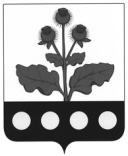 АДМИНИСТРАЦИЯ РЕПЬЁВСКОГО МУНИЦИПАЛЬНОГО РАЙОНА ВОРОНЕЖСКОЙ ОБЛАСТИПОСТАНОВЛЕНИЕ«      » марта 2024 г. №    с. РепьёвкаВ соответствии с Федеральными законами от 06.10.2003 № 131-ФЗ «Об общих принципах организации местного самоуправления в Российской Федерации», от 27.07.2010 № 210-ФЗ «Об организации предоставления государственных и муниципальных услуг», Федеральным законом от 25.12.2023 № 627-ФЗ «О внесении изменений в Градостроительный кодекс Российской Федерации и отдельные законодательные акты Российской Федерации» и постановлением Правительства РФ от 20.07.2021 № 1228 «Об утверждении правил разработки и утверждения административных регламентов предоставления государственных услуг, о внесении изменений в некоторые акты Правительства Российской Федерации и признании утратившими силу некоторых актов и отдельных положений актов Правительства Российской Федерации», Уставом Репьёвского муниципального района Воронежской области администрация Репьёвского муниципального района Воронежской области постановляет:1. Внести в постановление администрации Репьёвского муниципального района Воронежской области от «29» декабря 2023г. №313  «Об утверждении административного регламента предоставления муниципальной услуги «Выдача разрешения на строительство объекта капитального строительства (в том числе внесение изменений в разрешение на строительство объекта капитального строительства и внесение изменений в разрешение на строительство объекта капитального строительства в связи с продлением срока такого разрешения» на территории Репьёвского муниципального района Воронежской области»» (далее – Постановление) следующие изменения: 1.1. Пункты 2.8.6. - 2.8.8 административного регламента по предоставлению муниципальной услуги «Выдача разрешения на строительство объекта капитального строительства (в том числе внесение изменений в разрешение на строительство объекта капитального строительства и внесение изменений в разрешение на строительство объекта капитального строительства в связи с продлением срока такого разрешения» на территории Репьёвского муниципального района Воронежской области (далее - Регламент), утвержденного Постановлением, изложить в следующей редакции:«2.8.6. положительное заключение экспертизы проектной документации (в части соответствия проектной документации требованиям, указанным в пункте 1 части 5 статьи 49 Градостроительного кодекса Российской Федерации), в соответствии с которой осуществляются строительство, реконструкция объекта капитального строительства, в том числе в случае, если данной проектной документацией предусмотрены строительство или реконструкция иных объектов капитального строительства, включая линейные объекты (применительно к отдельным этапам строительства в случае, предусмотренном частью 12.1 статьи 48 Градостроительного кодекса Российской Федерации), если такая проектная документация подлежит экспертизе в соответствии со статьей 49 Градостроительного кодекса Российской Федерации, в случае если указанный документ, его копии или сведения, содержащиеся в нем, отсутствуют в едином государственном реестре заключений (представление данного документа до 01.01.2025 не требуется, если сведения об объекте включены в единый государственный реестр заключений экспертизы проектной документации);2.8.7. положительное заключение государственной экспертизы проектной документации в случаях, предусмотренных частью 3.4 статьи 49 Градостроительного кодекса Российской Федерации, в случае если указанный документ, его копии или сведения, содержащиеся в нем, отсутствуют в едином государственном реестре заключений (представление данного документа до 01.01.2025 не требуется, если сведения об объекте включены в единый государственный реестр заключений экспертизы проектной документации);2.8.8. положительное заключение государственной экологической экспертизы проектной документации в случаях, предусмотренных частью 6 статьи 49 Градостроительного кодекса Российской Федерации, в случае если указанный документ, его копии или сведения, содержащиеся в нем, отсутствуют в едином государственном реестре заключений (представление данного документа до 01.01.2025 не требуется, если сведения об объекте включены в единый государственный реестр заключений экспертизы проектной документации);»;1.2. Пункт 2.13.1.11 Регламента, утвержденного Постановлением, изложить в следующей редакции:«2.13.1.11. копия решения об установлении или изменении зоны с особыми условиями использования территории в случае строительства объекта капитального строительства, в связи с размещением которого в соответствии с законодательством Российской Федерации подлежит установлению зона с особыми условиями использования территории, или в случае реконструкции объекта капитального строительства, в результате которой в отношении реконструированного объекта подлежит установлению зона с особыми условиями использования территории или ранее установленная зона с особыми условиями использования территории подлежит изменению (настоящий документ требуется с 01.01.2025);»;1.3. Пункт 2.13.1.12. Регламента, утвержденного Постановлением, изложить в следующей редакции:«2.13.1.12. копия договора о комплексном развитии территории в случае, если строительство, реконструкцию объектов капитального строительства планируется осуществлять в границах территории, в отношении которой принято решение о комплексном развитии территории, а в случае, если реализация решения о комплексном развитии территории осуществляется без заключения договора, - копия решения о комплексном развитии территории. При этом в случае строительства, реконструкции объектов капитального строительства в границах территории, подлежащей комплексному развитию, с привлечением средств бюджета бюджетной системы Российской Федерации предоставление копий таких договора о комплексном развитии территории и (или) решения не требуется;»;1.4. Пункт 2.15.6. Регламента, утвержденного Постановлением, изложить в следующей редакции:«2.15.6. отсутствие документации по планировке территории, утвержденной в соответствии с договором о комплексном развитии территории (за исключением случаев самостоятельной реализации Российской Федерацией, Воронежской областью или муниципальным образованием решения о комплексном развитии территории застройки или реализации такого решения оператором комплексного развития территории), в случае, если строительство, реконструкция объекта капитального строительства планируются на территории, в отношении которой органом местного самоуправления принято решение о комплексном развитии территории или территории, в отношении которой заключен договор о комплексном развитии территории в соответствии со статьей 70 Градостроительного кодекса РФ;»;1.5. Пункт 2.16.5. Регламента, утвержденного Постановлением, изложить в следующей редакции:«2.16.5. отсутствие документации по планировке территории, утвержденной в соответствии с договором о комплексном развитии территории (за исключением случаев самостоятельной реализации Российской Федерацией, Воронежской областью или муниципальным образованием решения о комплексном развитии территории застройки или реализации такого решения оператором комплексного развития территории), в случае, если строительство, реконструкция объекта капитального строительства планируются на территории, в отношении которой органом местного самоуправления принято решение о комплексном развитии территории или территории, в отношении которой заключен договор о комплексном развитии территории в соответствии со статьей 70 Градостроительного кодекса РФ.»;1.6. Дополнить раздел 3 Регламента, утвержденного Постановлением, новым пунктом 3.3.3.7 следующего содержания:«3.3.3.7. Администрация до выдачи разрешения на строительство в течение пяти рабочих дней со дня получения заявления о выдаче разрешения на строительство обеспечивают включение сведений о таком разрешении в государственную информационную систему обеспечения градостроительной деятельности Воронежской области, за исключением случаев, если документы, необходимые для выдачи разрешения на строительство, содержат сведения, составляющие государственную тайну.».2. Настоящее постановление вступает в силу со дня его официального опубликования.3. Контроль за исполнением настоящего постановления оставляю за собой.О внесении изменений в постановление администрации Репьёвского муниципального района Воронежской области от «29» декабря 2023 №313 «Об утверждении административного регламента предоставления муниципальной услуги «Выдача разрешения на строительство объекта капитального строительства (в том числе внесение изменений в разрешение на строительство объекта капитального строительства и внесение изменений в разрешение на строительство объекта капитального строительства в связи с продлением срока такого разрешения» на территории Репьёвского муниципального района Воронежской области»Глава администрациимуниципального района                     С.С. Ершов